РЕШЕНИЕ									 ҠАРАРО досрочном прекращении полномочий депутата Совета городского поселения город Мелеузмуниципального района Мелеузовский район Республики Башкортостан  пятого созыва  от избирательного округа № 16  Сусловой Гюзель МухтаровныРуководствуясь п. 1 ч.10. ст.40 Федерального закона «Об общих принципах организации местного самоуправления в Российской Федерации» от 06 октября 2003г. № 131-ФЗ, Совет городского поселения город Мелеуз муниципального района Мелеузовский район Республики БашкортостанРЕШИЛ:1. Прекратить досрочно полномочия депутата  Совета городского поселения город Мелеуз муниципального района Мелеузовский район Республики Башкортостан четвертого созыва от избирательного округа № 16  Сусловой Гюзель Мухтаровны  в связи со смертью.Настоящее решение вступает в силу с момента его принятия.Председатель Совета  городского поселения                                                               город Мелеуз муниципального района                                                                       Мелеузовский район Республики Башкортостан                                                    А.Л. Шадрин	   г. Мелеуз«24» декабря  2020г.№ 36СОВЕТ ГОРОДСКОГО ПОСЕЛЕНИЯ ГОРОД МЕЛЕУЗ МУНИЦИПАЛЬНОГО РАЙОНА МЕЛЕУЗОВСКИЙ РАЙОН РЕСПУБЛИКИ БАШКОРТОСТАН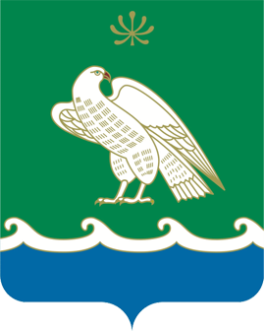 БАШҠОРТОСТАН РЕСПУБЛИКАҺЫ МӘЛӘҮЕЗ РАЙОНЫ МУНИЦИПАЛЬ РАЙОНЫНЫҢ МӘЛӘҮЕЗ ҠАЛАҺЫ ҠАЛА БИЛӘМӘҺЕ СОВЕТЫ453850, г. Мелеуз ул. Воровского, 4453850, Мәләүез, Воровский урамы, 4Тел.: 7(34764)-3-51-53, 3-52-35,e-mail:54.sovet@bashkortostan.ru,сайт: http://meleuzadm.ru/Тел.: 7(34764)-3-51-53, 3-52-35,e-mail:54.sovet@bashkortostan.ru,сайт: http://meleuzadm.ru/Тел.: 7(34764)-3-51-53, 3-52-35,e-mail:54.sovet@bashkortostan.ru,сайт: http://meleuzadm.ru/ОГРН   1050203025828       ИНН   0263011186       КПП   026301001ОГРН   1050203025828       ИНН   0263011186       КПП   026301001ОГРН   1050203025828       ИНН   0263011186       КПП   026301001